ENGLISH EXAM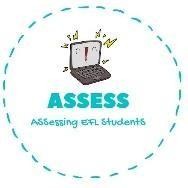 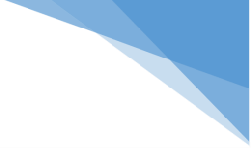 ReadingRead and fill the space using the pictures.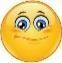 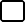 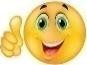 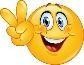 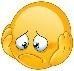 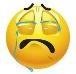 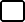 Hello, my name is Anna. My  f			is great. I have a little	b	and an older	    s	. My	   f	works a lot every day and my m		helps me with my homework. My     g		loves me and gives me sweets, and my 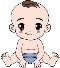 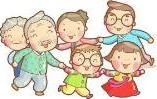 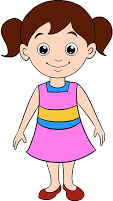 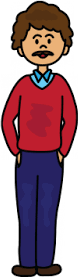 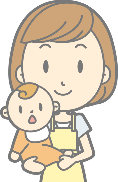 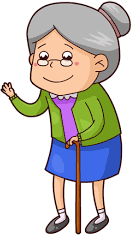 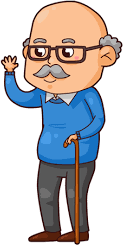 g	reads fairytales.Fill the gaps with the correct option.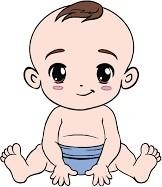 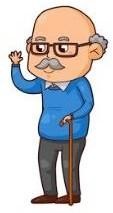 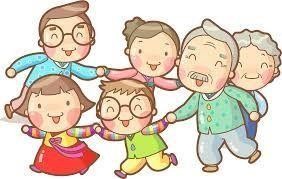 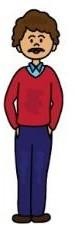 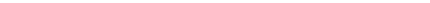 Assessing EFL StudentsName:	Surname:	Nber:	Grade/Class:  	Name:	Surname:	Nber:	Grade/Class:  	Name:	Surname:	Nber:	Grade/Class:  	Assessment:  	Date:  	Date:  	Assessment:  	Teacher’s signature: 	_Parent’s signature:A)	My father has brown hair.B)	My brother is a baby.C)	This is my family, I have a brother and a sister.D)	My grandfather tells me stories.